Swanage Tennis Club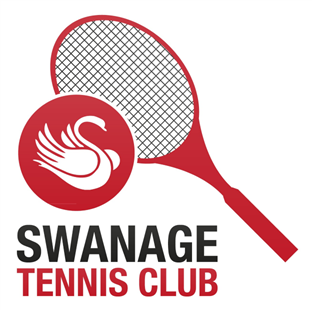 Lost, missing or abandoned child formDetails of lost, missing or abandoned childName:Date of Birth:Hair colour:                                                    Eye colour:Description of clothing:Ethnicity:Time and place last seen:Time event staff informed:Details of parent, guardian or carerName:Phone contact details: Email contact details:Address:Action takenEvent staff & volunteers informed?Police informed?Other?Found or collected childTime found or collected:Place found or collected from:Is the child well and unharmed?Details of adult collecting the childName:Phone contact details:Email contact details:Address:Relationship to child:Identity document checked:Time reunited: